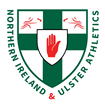 Officials reserve the right to alter the timetable TIMETABLE and Ulster Age Group ChampionshipsSaturday 15th August 2020Age Under 14 & 16 (Athletes Born 2007 & 2005)Notes    	1. Please note timetable may be brought forward  2. Event registration will close 45mins prior to event. Any athlete not registered will not be able to   compete. It is the responsibility of all athletes to ensure they have registered for all events they wish to compete in 4. As there are no AAI National Championships, this competition is not a qualifying event.5. All field events (except High Jump) will be allowed 4 attempts only and athletes must be technically competent in the event in the interest of safetyVersion 03.08.20 v1Track EventsTrack EventsTimeEventAge GroupNo. races10.3075m HurdlesU14 Girls110.4075m HurdlesU14 Boys110.503000mU16 Boys & Girls12km WalkU16 Girls111.1080m HurdlesU16 Girls111.20100m HurdlesU16 Boys111.3080mU14 Girls2U14 Boys3100mU16 Girls3U16 Boys312.50250m HurdlesU16 Girls11.00250m HurdlesU16 Boys11.10800mU14 Girls1U14 Boys2U16 Girls1U16 Boys12.30200mU14 Girls2U14 Boys3U16 Girls2U16 Boys3Field EventsField EventsJumpsThrowsTimeEventAge GroupTimeEventAge Group10.30Long JumpU14 Girls Group A10.30HammerU14 & U16 MixedU14 Girls Group BU14 BoysHigh JumpU14 & 16 Boys11.45Long JumpU14 Girls Group C12.00High JumpU16 Girls12.00DiscusU16 MixedShotU14 Girls12.30Triple JumpU16 Mixed1.15JavelinU14 MixedShotU16 Girls2.00High JumpU14 Girls A2.15DiscusU14 MixedLong JumpU16 Boys AU16 Boys B3.00ShotU14 & U16 Boys3.15High JumpU14 Girls BJavelinU16 MixedLong JumpU16 Girls AU16 Girls B